	Service Unit Welcome Coordinator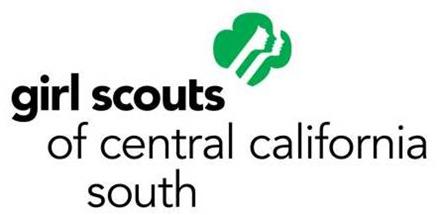 *This position can be sharedPurposePurposePurposeAccountable ToAccountable ToTermTermProvides orientation, training, and support to new Girl Scout Troop LeadersProvides orientation, training, and support to new Girl Scout Troop LeadersProvides orientation, training, and support to new Girl Scout Troop LeadersService Unit Volunteers and Troop SupportService Unit Volunteers and Troop SupportOne Year                                                                                Appointed by Service Unit Volunteers                        May be reappointed based on performance       One Year                                                                                Appointed by Service Unit Volunteers                        May be reappointed based on performance       ResponsibilitiesNew Leader Support Serve as a cheerleader for new Leaders Ensure volunteers know where to find resources available to themInvite new Troops and/or girls to events, activities and programmingEnsure adult volunteers are aware of Council trainings and enrichment workshopsNew Leader Support Serve as a cheerleader for new Leaders Ensure volunteers know where to find resources available to themInvite new Troops and/or girls to events, activities and programmingEnsure adult volunteers are aware of Council trainings and enrichment workshopsNew Leader Support Serve as a cheerleader for new Leaders Ensure volunteers know where to find resources available to themInvite new Troops and/or girls to events, activities and programmingEnsure adult volunteers are aware of Council trainings and enrichment workshopsNew Leader Support Serve as a cheerleader for new Leaders Ensure volunteers know where to find resources available to themInvite new Troops and/or girls to events, activities and programmingEnsure adult volunteers are aware of Council trainings and enrichment workshopsNew Leader Support Serve as a cheerleader for new Leaders Ensure volunteers know where to find resources available to themInvite new Troops and/or girls to events, activities and programmingEnsure adult volunteers are aware of Council trainings and enrichment workshopsNew Leader Support Serve as a cheerleader for new Leaders Ensure volunteers know where to find resources available to themInvite new Troops and/or girls to events, activities and programmingEnsure adult volunteers are aware of Council trainings and enrichment workshopsOther ResponsibilitiesOnboard New LeadersMaintain a positive attitude Assists new LeadersPromote the Girl Scout Leadership ExperienceEducate volunteers on the benefits of the national program and their role in developing leadership in girlsEnsures GSLE is evident in all Service Unit programmingEnsure New Leader Welcome is provided to each new volunteer within the guidelines set by the CouncilWhen needed, SUWS will deliver orientationProvide new Troop Leaders with direction for tasks to be accomplished prior to meeting with girlsMonitor the start-up of new Troops and advise Leaders on establishing parental support and effective parent communicationsProvide ongoing support to new LeadersRemain informed about and comply with the most current policies, procedures, and guidelines of GSCCS and GSUSACoach volunteers on the Volunteer Toolkit Attends first meetings of troops as neededOnboard New LeadersMaintain a positive attitude Assists new LeadersPromote the Girl Scout Leadership ExperienceEducate volunteers on the benefits of the national program and their role in developing leadership in girlsEnsures GSLE is evident in all Service Unit programmingEnsure New Leader Welcome is provided to each new volunteer within the guidelines set by the CouncilWhen needed, SUWS will deliver orientationProvide new Troop Leaders with direction for tasks to be accomplished prior to meeting with girlsMonitor the start-up of new Troops and advise Leaders on establishing parental support and effective parent communicationsProvide ongoing support to new LeadersRemain informed about and comply with the most current policies, procedures, and guidelines of GSCCS and GSUSACoach volunteers on the Volunteer Toolkit Attends first meetings of troops as neededOnboard New LeadersMaintain a positive attitude Assists new LeadersPromote the Girl Scout Leadership ExperienceEducate volunteers on the benefits of the national program and their role in developing leadership in girlsEnsures GSLE is evident in all Service Unit programmingEnsure New Leader Welcome is provided to each new volunteer within the guidelines set by the CouncilWhen needed, SUWS will deliver orientationProvide new Troop Leaders with direction for tasks to be accomplished prior to meeting with girlsMonitor the start-up of new Troops and advise Leaders on establishing parental support and effective parent communicationsProvide ongoing support to new LeadersRemain informed about and comply with the most current policies, procedures, and guidelines of GSCCS and GSUSACoach volunteers on the Volunteer Toolkit Attends first meetings of troops as neededOnboard New LeadersMaintain a positive attitude Assists new LeadersPromote the Girl Scout Leadership ExperienceEducate volunteers on the benefits of the national program and their role in developing leadership in girlsEnsures GSLE is evident in all Service Unit programmingEnsure New Leader Welcome is provided to each new volunteer within the guidelines set by the CouncilWhen needed, SUWS will deliver orientationProvide new Troop Leaders with direction for tasks to be accomplished prior to meeting with girlsMonitor the start-up of new Troops and advise Leaders on establishing parental support and effective parent communicationsProvide ongoing support to new LeadersRemain informed about and comply with the most current policies, procedures, and guidelines of GSCCS and GSUSACoach volunteers on the Volunteer Toolkit Attends first meetings of troops as neededOnboard New LeadersMaintain a positive attitude Assists new LeadersPromote the Girl Scout Leadership ExperienceEducate volunteers on the benefits of the national program and their role in developing leadership in girlsEnsures GSLE is evident in all Service Unit programmingEnsure New Leader Welcome is provided to each new volunteer within the guidelines set by the CouncilWhen needed, SUWS will deliver orientationProvide new Troop Leaders with direction for tasks to be accomplished prior to meeting with girlsMonitor the start-up of new Troops and advise Leaders on establishing parental support and effective parent communicationsProvide ongoing support to new LeadersRemain informed about and comply with the most current policies, procedures, and guidelines of GSCCS and GSUSACoach volunteers on the Volunteer Toolkit Attends first meetings of troops as neededOnboard New LeadersMaintain a positive attitude Assists new LeadersPromote the Girl Scout Leadership ExperienceEducate volunteers on the benefits of the national program and their role in developing leadership in girlsEnsures GSLE is evident in all Service Unit programmingEnsure New Leader Welcome is provided to each new volunteer within the guidelines set by the CouncilWhen needed, SUWS will deliver orientationProvide new Troop Leaders with direction for tasks to be accomplished prior to meeting with girlsMonitor the start-up of new Troops and advise Leaders on establishing parental support and effective parent communicationsProvide ongoing support to new LeadersRemain informed about and comply with the most current policies, procedures, and guidelines of GSCCS and GSUSACoach volunteers on the Volunteer Toolkit Attends first meetings of troops as neededRequired QualificationsRegistered & screened Girl Scout volunteer, at least 18 years of age, who lives the values of the Girl Scout philosophyAbility and desire to work with and serve people from diverse backgroundsAdheres to Council policies Able to maintain confidentiality when sensitive issues ariseKnowledgeable and versed on Council financial policies as stated in Volunteer Essentials and Safety Activity CheckpointsGood oral, verbal and written communication - express ideas and facts clearly and accuratelyRegistered & screened Girl Scout volunteer, at least 18 years of age, who lives the values of the Girl Scout philosophyAbility and desire to work with and serve people from diverse backgroundsAdheres to Council policies Able to maintain confidentiality when sensitive issues ariseKnowledgeable and versed on Council financial policies as stated in Volunteer Essentials and Safety Activity CheckpointsGood oral, verbal and written communication - express ideas and facts clearly and accuratelyRegistered & screened Girl Scout volunteer, at least 18 years of age, who lives the values of the Girl Scout philosophyAbility and desire to work with and serve people from diverse backgroundsAdheres to Council policies Able to maintain confidentiality when sensitive issues ariseKnowledgeable and versed on Council financial policies as stated in Volunteer Essentials and Safety Activity CheckpointsGood oral, verbal and written communication - express ideas and facts clearly and accuratelyRegistered & screened Girl Scout volunteer, at least 18 years of age, who lives the values of the Girl Scout philosophyAbility and desire to work with and serve people from diverse backgroundsAdheres to Council policies Able to maintain confidentiality when sensitive issues ariseKnowledgeable and versed on Council financial policies as stated in Volunteer Essentials and Safety Activity CheckpointsGood oral, verbal and written communication - express ideas and facts clearly and accuratelyRegistered & screened Girl Scout volunteer, at least 18 years of age, who lives the values of the Girl Scout philosophyAbility and desire to work with and serve people from diverse backgroundsAdheres to Council policies Able to maintain confidentiality when sensitive issues ariseKnowledgeable and versed on Council financial policies as stated in Volunteer Essentials and Safety Activity CheckpointsGood oral, verbal and written communication - express ideas and facts clearly and accuratelyRegistered & screened Girl Scout volunteer, at least 18 years of age, who lives the values of the Girl Scout philosophyAbility and desire to work with and serve people from diverse backgroundsAdheres to Council policies Able to maintain confidentiality when sensitive issues ariseKnowledgeable and versed on Council financial policies as stated in Volunteer Essentials and Safety Activity CheckpointsGood oral, verbal and written communication - express ideas and facts clearly and accuratelyYour appointment to the above position begins on	                 and will continue to September 30, 20 Your appointment to the above position begins on	                 and will continue to September 30, 20 Your appointment to the above position begins on	                 and will continue to September 30, 20 Your appointment to the above position begins on	                 and will continue to September 30, 20 Your appointment to the above position begins on	                 and will continue to September 30, 20 Your appointment to the above position begins on	                 and will continue to September 30, 20 Your appointment to the above position begins on	                 and will continue to September 30, 20 Service UnitService UnitPrinted NamePrinted NameSignatureSignatureDateAppointed byAppointed byPrinted NamePrinted NameSignatureSignatureDate